Самыми популярными способами обмана пенсионеров в последнее время стали:- распространение недостоверных сообщений в социальных сетях и мессенджерах о волне проверок пенсионеров со стороны Социального Фонда России, Федеральной налоговой службы и отделов социальной защиты населения.- вброс информации об обходах квартир пожилых граждан сотрудниками Социального Фонда России с целью сверки прописки с фактическим местом проживания – уверяют, что, если пенсионер не проживает по месту постоянной регистрации, его выплаты могут урезать или отменить, а также привлечь к ответственности, вплоть до уголовной.Мошенники могут уточнить, получали ли граждане пенсию или пособие и направить в Социальный фонд России разбираться.Бывают ситуации, когда недобросовестные юристы навязывают пожилым людям платные услуги, например, предлагают защитить от мнимых проверок, решить вопросы с официальными органами и даже сделать перерасчет пенсии в большую сторону.Сотрудники органов государственной власти никогда не ходят по домам с проверками или опросами, а все услуги по оформлению и перерасчету пенсий предоставляют бесплатно в МФЦ муниципального образования.Прокуратура Чаинского района призывает граждан быть бдительными и не поддаваться на уловки злоумышленников!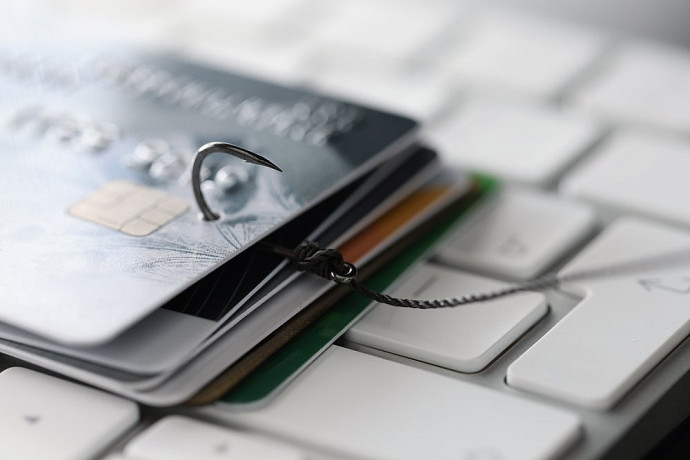 В случае если Вас обманули мошенники или Вам стало известно о совершении мошеннических действий, необходимо обратиться в правоохранительные органы Чаинского района по адресу:Томская область, Чаинский район, село Подгорное, улица 60 лет ВЛКСМ, 7,или сообщить об этом по телефону:8(38257)2-16-89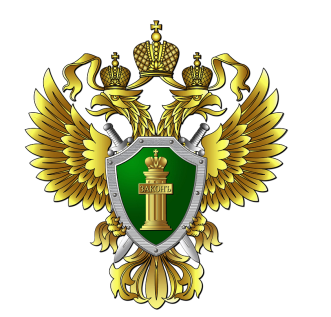 Прокуратура Чаинского района Томской областиНе дайте себя обмануть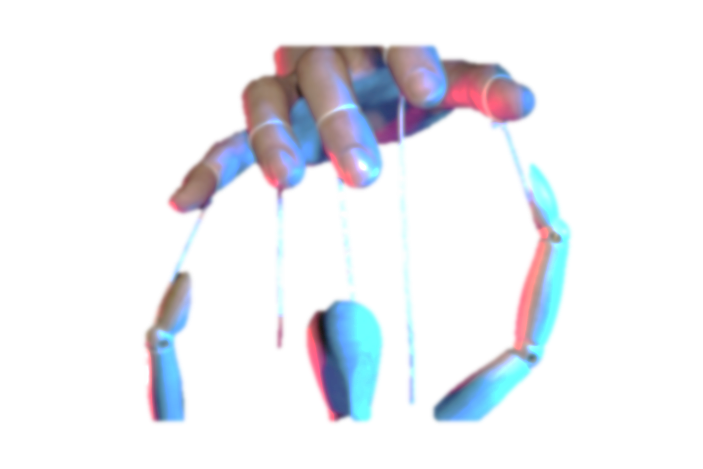 Прокуратура Чаинского района636400, Томская область, Чаинский район, с. Подгорное, ул. Советская, 19Тел./факс 8(38257)2-22-36